Расписание для 2 класса на 20.05.20г Классный руководитель: Вербина Т. А.Среда 20 маяСреда 20 маяСреда 20 маяСреда 20 маяСреда 20 мая№n/nПредметМатериал урокаСтр. учеб-каПримечание  1.Русский языкЗвуки и буквы. Звуко-буквенный разбор словПояснения к выполнению заданий.1. Минутка чистописания. Прописать три строчки буквосочетания: Чч, Дд, Жж.2. Выполнить упр. 217 стр. 126 (по заданию учебника). Буквы, которые указывают на мягкость предшествующего согласного звука это: е, ё, ю, я, и, ь. Сфотографировать письменные работы на телефон и отправить.стр. 126 Фото ответ направить на номер в WhatsApp: 8 928-155-92-71 или эл.почту – 
verbina2015@mail.ru 2.МатематикаУстные и письменные приёмы сложения и вычитанияПояснения к выполнению заданий.Повторяйте каждый день таблицу умножения и деления на 2 и на 3.1. Выполнить № 7   стр. 106 (решить весь 1), 2),3).2. Выполнить № 8 стр. 106  (не забываем выполнять проверку).Сфотографировать письменные работы на телефон и отправить.стр. 106Фото ответ направить на номер в WhatsApp: 8 928-155-92-71 или эл.почту – 
verbina2015@mail.ru3.ИЗООбобщение темы «Как говорит искусство»Пояснения к выполнению заданий.1. Выполнить  творческую работу. Нарисовать на листе А4 рисунок на тему  по правилам дорожного движения «ЛЕТО БЕЗ ДТП!». Постарайтесь, чтоб рисунок был ярким, аккуратно нарисован, без белых пятен на листе. Сфотографировать рисунок и отправить.Фото ответ направить на номер в WhatsApp: 8 928-155-92-71 или эл.почту – 
verbina2015@mail.ru!!! Выполнить до 27 мая4ФизкультураВыполнять упражнения самостоятельно, ежедневно в течение недели. Каждое упражнение 8-10 раз.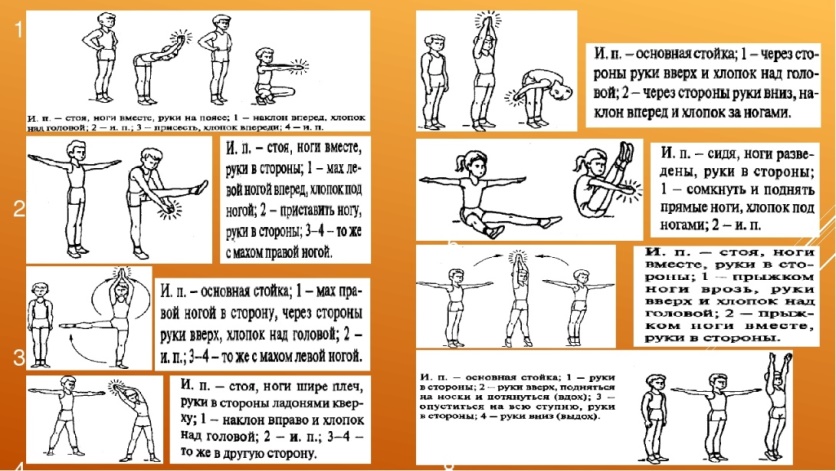 Выполненные задания вы можете направить на номер в WhatsApp: 89281231406; или эл.почту–dmitry.aks.1@yandex.ru